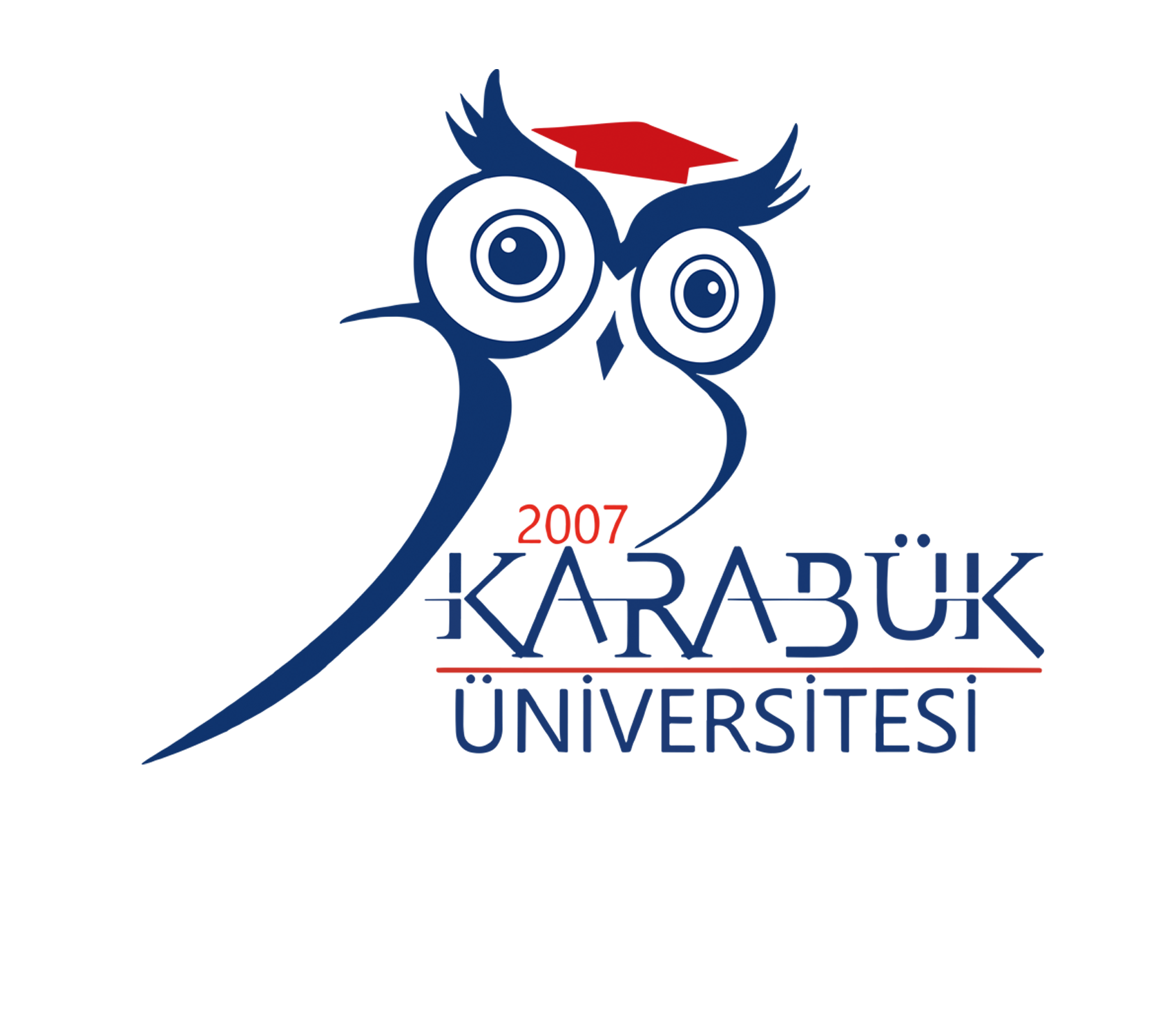 KARABÜK ÜNİVERSİTESİÖĞRETİM ÜYESİ BAŞVURU FORMU( PROFESÖR-doçent-doktor öğretim üyesi )T.C.Kİmlİk Numarası	: ............................................................Adı Soyadı	: ............................................................Baba Adı	: ............................................................askerlik durumu	:Muaf/Tecil/Yaptı……………..tarihleri arasındaDoğum Tarİhİ ve Yerİ	: ............................................................(GÜN-AY-YIL)İş yada Ev Adresİ (Ayrıntılı yazılacak):  .......................................................................................................................................................................................................Telefon : (ev-iş) ........................................(cep): .............................................(e-mail)...................................-Herhangi Bir Kurum ya da Kuruluşa Karşı Mecburi Hizmet Yükümlülüğüm          VAR                     YOK………tarih ve ………. Sayılı Resmi Gazete’de ilan edilen ………………..Fakültesi/Yüksekokulu ……………….Bölümü………………….Anabilim Dalı/Programı Profesör/Doçent/Doktor Öğretim Üyesi kadrosuna müracaat etmek istiyorum.-Verdiğim bilgiler doğrudur. Aksi takdirde başvurumun iptalini kabul ediyorum.	Başvuranin Imzasi:   Tarih		:							 başvuru esnasında teslim edilecek  BELGELER                                                                                                                                      YÜKSELTİLME VE ATANMALARDA DİKKATE ALINACAK PUANLAMA VE DEĞERLENDİRMEÖzgeçmİş					 YABANCI DİL BELGESİ			 3 Adet Fotoğraf			            	ASKERLİK BELGESİ  (E-devlet üzerinden alınan karakodlu belge kabul edilir.)			Hİzmet Belgesİ  (Kamuda Çalışanlar İçin)Dİploma (Lİsans, Yüksek Lİsans, DOKTORA, DOÇENTLİK)    “Aslı yada E-devlet üzerinden alınan karakodlu belge”GÜVENLİK SORUŞTURMASI VE ARŞİV ARAŞTIRMASI FORMU (3 Adet) “Kamu görevine ilk defa başlayacaklar için”Kimlik Fotokopisiadli sicil kaydı	 (E-devlet üzerinden alınan karakodlu belge kabul edilir.)YAYINLAR (Profesör-1 adet dosya 6 adet flash bellek) (Doçent ve doktor öğretim üyesi-1 adet dosya 4 adet flash bellek)Flash Bellek İçerisinde Yukarıda Bulunan Tüm Belgelerin Pdf’si Bulunması Gerekmektedir.Belgelerin, aslı yada onaylı fotokopisi olması gerekmektedir.       Öğrenİm DurumuÖğrenİm DurumuÖğrenİm DurumuÖğrenİm DurumuÜniversİteFakülte/EnstİtüBölüm/Bİlİm DalıMezunİyetTarİhİ (gg/aa/yyyy)LİSANSYÜKSEK LİSANSDOKTORADOÇENTLİK